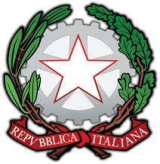 Ministero dell’IstruzioneISTITUTO COMPRENSIVO SCHWEITZERViaStatiUnitiD’America, s.n.c. – 86039 Termoli   tel.  0875/712820-Fax0875/712839Codice meccanografico:CBIC856007Codice Fiscale:91055140700email: cbic856007@istruzione.itPec:cbic856007@pec.istruzione.itsito web: www.comprensivoschweitzer.edu.itRelazione del Consiglio di Classe della classe  PRIMA sez. …Resoconto PROGETTAZIONE ANNUALE DEL CURRICOLO  e andamento didattico-disciplinare della classe------------------------------------------------------------------------------------------------------------------------------------------------------------------------------------------------------------------------------------------------------------------------------------------------------------------------------------------------------------------------------------------------------------------------------------------------------------------------------------------------------------------------------------------------------------------------------------------------------------------------------------------------------------------------------------------------------------------------------------------------------------------------------------------------------------------------------------------------------------------------------------------------------------------------------------------------------------------------------------------------------------------------------------------------------------------------------------------------------------------------------------------------------------------------------------------------------------------------------------------------------------------------------------------------------------------------------------------------------------------------------------------------------------------------------------------------------------------------------------------------------------------------------------------------------------------------------------------------------------------------------------------------------------------------------------------------------------------------------------------------------------------------------------------------------------------------------------------------------------------------------------------------------------------------------------------------------------------------------------------------------------------------------------------------------------------------------------------------------------------------------------------------------------------------------------------------------------------------------------------------------------------------------------------------------------------------------------------------------------------------------------------------------------------------------------------------------------------------------------------------------------------------------------------------------------------------------------------------------------------------------------------------------------------------------------------------------------------------------------------------------------------------------------------------------------------------------------------------------------------------------------------------------------------------------------------------------------------------------------------------------------------------------------------------------------------------------------------------------------------------------------------------------------------------------------------------------------------------------------------------------------------------------------------------------------------------------------------------------------------------------------------------------------------------------------------------------------------------------------------------------------------------------------------------------------------------------------------------------------------------------------------------------------------------------------------------------------------------------------------------------------------------------------------------------------------------------------------------------------------------------------------------------------------------------------------------------------------------------------------ OBIETTIVI EDUCATIVI E DIDATTICI TRASVERSALI RAGGIUNTICOMPETENZE TRASVERSALI COMPETENZA PERSONALE, SOCIALE E CAPACITÀ DI IMPARARE A IMPARAREUsa  in modo consapevole ed efficace la comunicazione per collaborare con gli altri nelle diverse situazioni;Produce e rielabora il proprio pensiero in modo creativo attraverso molteplici tecniche e strumenti diversificati;Apprezza la lingua come strumento attraverso il quale può esprimere stati d’animo, rielaborare esperienze ed esporre punti di vista personali;Si orienta nel tempo e nello spazio utilizzando gli strumenti a disposizione (fonti, cartine, ambiente, territorio, assi temporali);Comprende linguaggi verbali e non e li utilizza in contesti relativi al proprio vissuto; Incrementa la curiosità per il passato di cui conosce i momenti fondamentali;Espone  le conoscenze acquisite utilizzando il linguaggio specifico;Esercita la cittadinanza attiva attraverso la conoscenza dell’efficacia della norma e delle regole nel vissuto quotidiano;Utilizza le abilità disciplinari come strumenti per affrontare esperienze di vita quotidiana, costruendo processi logici;Utilizza gli strumenti matematico-tecnologici  in situazioni concrete nella realtà;È capace di porsi domande e cercare risposte in maniera autonoma.COMPETENZA DIGITALEUtilizza mezzi di comunicazione per le proprie necessità di studio e  socializzazione.È in grado di produrre contenuti digitali di differente formato.COMPETENZE IN MATERIA DI CITTADINANZA Dimostra senso di responsabilità e rispetto per i valori condivisi.Rispetta le diversità.Realizza materiali per comunicare le esperienze e le conoscenze acquisite.Interagisce nelle situazioni comunicative, attraverso modalità dialogiche rispettose dei turni e delle idee degli altri.Partecipa alle attività formali e non formali assumendo atteggiamenti inclusivi nei confronti dei compagni.Rispetta le regole stabilite durante la partecipazione alle attività educative online.COMPETENZA IMPRENDITORIALEEsercita abilità di progettazione e gestione di  problemi.OBIETTIVI DI APPRENDIMENTO TRASVERSALIIdentificare, attraverso l’ascolto attivo e finalizzato, le informazioni fondamentali di vari tipi di testo e il loro scopo;Leggere e comprendere vari tipi di testi e immagini, individuandone gli elementi caratterizzanti;Produrre testi orali adeguati al destinatario, allo scopo ed all’argomento richiesto, nel rispetto delle regole lessicali e sintattiche;Produrre testi scritti, a seconda degli scopi e dei destinatari ed utilizzare le tecniche espressive per elaborare messaggi visivi ed espressioni corporee;Conoscere ed utilizzare la terminologia specifica ed i vari codici espressivi delle discipline;Conoscere e apprezzare aspetti del patrimonio culturale dell'umanità; Conoscere le comunità territoriali di appartenenza, sia nei loro aspetti geografici che storico-istituzionali;Riconoscere le relazioni di causa-effetto in fatti e fenomeni storici, geografici e geo-antropici anche attraverso l’utilizzo di grafici e modelli;  Selezionare, schedare e organizzare le informazioni con mappe concettuali, schemi, tabelle e grafici;Esporre le conoscenze acquisite operando collegamenti;Organizzare le conoscenze argomentando e usando semplici termini. METODOLOGIA  – TECNICHE  – STRATEGIELEARNING BY DOING: imparare facendo, imparare attraverso il fare, dove l’imparare non sia solo il memorizzare, ma anche e soprattutto il comprendere.FINALITA’: Favorire la comprensione e la  memorizzazione attraverso l’operatività consente di avere una percezione immediata e pratica del processo da interiorizzare, mettendolo direttamente in atto. Il fare deve essere accompagnato dalla riflessione che può  permettere di replicare l’apprendimento in nuove situazioni.BRAIN STORMING “ Tempesta di cervelli”. Consente di far emergere le idee dei membri di un gruppo, che vengono poi analizzate.FINALITA’: Migliorare la creatività, in quanto si vuole far emergere il più alto numero di idee, fattive e realizzabili, posto un argomento dato. Favorire, inoltre, l’abitudine a lavorare in team e a rafforzarne le potenzialità.TUTORINGModalità di gestione responsabile della classe, che consiste nell'affidare ad uno o più alunni la responsabilità di una parte del programma didattico, con alcuni obiettivi da raggiungere ben definitiFINALITA’: sul piano educativo, favorire la responsabilizzazione; sul piano dell'insegnamento, rendere più efficace la comunicazione didatticaDIDATTICA LABORATORIALESi basa sullo scambio intersoggettivo tra studenti e docenti in una modalità paritaria di lavoro e di cooperazione, coniugando le competenze dei docenti con quelle in formazione degli studenti. In tale contesto la figura dell’insegnante assume una notevole valorizzazione: dal docente trasmettitore di conoscenze consolidate all’insegnante ricercatore, che progetta l’attività di ricerca in funzione del processo educativo e formativo dei suoi allievi. FINALITA’: far acquisire agli studenti conoscenze, metodologie, competenze ed abilità didatticamente misurabili.PROBLEM SOLVINGL’ insieme dei processi per analizzare, affrontare e risolvere positivamente situazioni problematiche.FINALITA’: migliorare le strategie operative per raggiungere una condizione desiderata a partire da una condizione data.PEER EDUCATION E PEER TUTORINGL’ educazione tra pari è una strategia educativa definita come “l’insegnamento o lo scambio di informazioni, valori o comportamenti tra persone simili per età o stato”.FINALITA’: la peer education riattiva la socializzazione all’interno del gruppo classe attraverso un metodo di apprendimento che prevede un approfondimento di contenuti tramite discussione, confronto e scambio di esperienze invirtù di una relazione orizzontale tra chi insegna e chi apprende.COOPERATIVE LEARNINGModalità di apprendimento che si realizza attraverso la cooperazione con altri compagni di classe, che non esclude momenti di lavoro individuali.FINALITA’: coinvolgere attivamente gli studenti nel processo di apprendimento attraverso il lavoro in un gruppo con interdipendenza tra i membri. DIDATTICA PER MAPPE CONCETTUALIAcquisizione della consapevolezza dei processi conoscitivi per controllarli, sceglierli e migliorarli attraverso l’uso di mappe, per sostenere e potenziare le capacità di interpretazione e rielaborazione.DIDATTICA METACOGNITIVAConsentire ad ogni allievo di conseguire capacità di autocontrollo cognitivo, di partecipazione personale all'acquisizione delle proprie conoscenze, di individuazione e di scelta delle strategie di apprendimento più adeguate.FINALITA’: migliorare le capacità di apprendimento degli allievi e dare un decisivo contributo al loro sviluppo cognitivo. Spazi   aule					   aule LIM /biblioteca   laboratori					   palestraDIDATTICA A DISTANZA - STRUMENTI DIGITALI DI STUDIO  Libri di testo nella versione digitale, materiali prodotti dai docenti, lavagne della lezione con appunti, mappe e schemi prodotti durante la diretta su Meet, materiali online.- TIPOLOGIA DI GESTIONE DELLE INTERAZIONI CON GLI ALUNNI - Videolezioni in diretta;- lezioni segmentate, al fine di salvaguardare spazi di interazione; - colloqui programmati per la verifica formativa in itinere, con gruppi di alunni;- inserimento del materiale  e delle consegne nella classe virtuale classroom; - restituzione degli elaborati corretti tramite classroom;- chat su classroom (al bisogno);- PIATTAFORME E  CANALI DI COMUNICAZIONE  Piattaforma certificata Google Suite (Classroom, Meet ecc.)e-mailregistro elettronico per annotazioni e per assegnazione compitiVALUTAZIONE DEI PROCESSI E DELLE COMPETENZELa valutazione formativa in itinere è risultata utile per avere informazioni circa gli apprendimenti e l’idoneità della rimodulazione della progettazione rispetto agli obiettivi prefissati. Al fine di migliorare il processo di apprendimento-insegnamento sono state adottate le seguenti modalità di valutazione:Restituzione degli elaborati corretti con annotazioni circa i punti di forza e spunti di riflessione per le eventuali criticità.Livello di interazione e partecipazione durante le videolezioni.Rispetto delle consegne.Colloqui  programmati per la valutazione formativa in itinere.Per quanto attiene alle forme di personalizzazione della didattica riservata agli allievi DSA e con Bisogni educativi non certificati per i quali il docente ha inteso rimodulare l’intervento educativo e didattico, si è fatto ricorso agli strumenti e alle misure che di volta in volta si sono resi necessari. Trattandosi di una programmazione con modalità didattica nuova, non suffragata da precedente sperimentazione, è stata suscettibile di modifiche o adattamenti in corso di svolgimento.STRATEGIE PER IL MIGLIORAMENTO, PER FAVORIRE LO SVILUPPO PERSONALE, I PROCESSI DI APPRENDIMENTO E DI AUTORIENTAMENTO.RECUPERO, CONSOLIDAMENTO E POTENZIAMENTO DIle abilità di basegli interessi o curiosità individualila motivazione allo studioil senso di responsabilitàil grado di autonomiaun razionale metodo di studiolo spirito di collaborazionelo spirito di iniziativale abilità e le competenze digitalivalutazione–È stato rispettato quanto previsto alla voce valutazione contenuta nel PTOF dell’Istituto.Strumenti di verifica formativa e sommativa   Verifiche orali (interrogazioni/interventi)   Esercizi – Test – Questionari aperti / vero falso / a scelta multipla   Problemi   Analisi testuale – produzione testi- riscritture     Prove pratiche   Prove di competenza   Prove comuni per classi paralleleAMPLIAMENTO DELL’OFFERTA FORMATIVAProgetti svoltiGiornate tematicheUscite didattiche - visite guidate - viaggi d’istruzioneattività interdisciplinari e trasversali svolteTermoli,  …/2020Composizione della classeComposizione della classeComposizione della classeTotaleMFTITOLODISCIPLINA/EDOCENTE/IALUNNI TITOLODATADESTINAZIONEAMBITO DISCIPLINAREDURATADATAACCOMPAGNATORIIL CONSIGLIO DI CLASSEIL CONSIGLIO DI CLASSEIL CONSIGLIO DI CLASSEITALIANO, STORIAGEOGRAFIALINGUA INGLESELINGUA FRANCESESCIENZE MATEMATICHETECNOLOGIAMUSICASTRUMENTO ARTE E IMMAGINEED. FISICARELIGIONESOSTEGNO